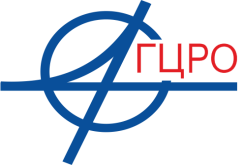 Муниципальное казенное учреждение дополнительного профессионального образования города Новосибирска «Городской центр развития образования»Проведение государственной итоговой аттестации по образовательным программам среднего общего образования в 2021 годуНовосибирск2021«Колебания средних баллов по предметам от года к году в пределах двух-трех баллов являются нормальными и не говорят об улучшении или ухудшении качества образования. В целом результаты ЕГЭ в этом году незначительно отличаются от результатов за последние четыре года. Мы не видим каких-то аномальных колебаний. Это говорит о том, что ЕГЭ прошел ровно, объективность его проведения не вызывает сомнений ни в целом по стране, ни в разрезе отдельных предметов и регионов» (Октябрь 2020, руководитель Рособрнадзора Анзор Музаев). В брошюре представлена информация по организации и проведению государственной итоговой аттестации по образовательным программам среднего общего образования в Новосибирской области.  Постановлением Правительства РФ от 26.02.2021 № 256 «Об особенностях проведения государственной итоговой аттестации  по образовательным программам основного общего и среднего общего образования   в 2021 году»  утверждены особенности проведения государственной итоговой аттестации в текущем году, которые отражены в данной брошюре.Данная информация может быть полезной для организаторов государственной итоговой аттестации, администрации общеобразовательных организаций,  общественности, родителей, выпускников   и поступающих в образовательные организации высшего  образования.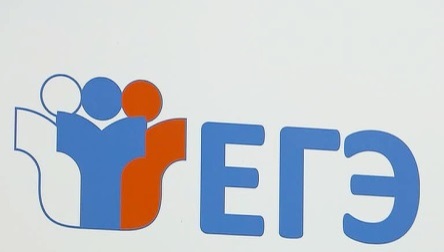 В соответствии с Федеральным  законом от 29 декабря  2012 года     № 273-ФЗ «Об образовании в Российской Федерации» (ст.59, п.3)  «Итоговая аттестация, завершающая освоение основных образовательных программ основного общего и среднего общего образования, основных профессиональных образовательных программ, является обязательной и проводится в порядке и в форме, которые установлены образовательной организацией, если иное не установлено настоящим Федеральным законом». (Проведение государственной итоговой аттестации (далее - ГИА) определено приказом Министерства просвещения РФ и Федеральной службы по надзору в сфере образования и науки от 7.11.2018 № 190/1512 «Об утверждении  Порядка проведения государственной итоговой аттестации по образовательным программам среднего общего образования») Формы проведения ГИАВ соответствии с требованиями Федерального закона от 29 декабря 2012 года № 273-ФЗ «Об образовании в Российской Федерации» (ст.59, п.13) «ГИА по образовательным программам среднего общего образования проводится в форме единого государственного экзамена (далее – ЕГЭ)…».ГИА проводится:а) в форме ЕГЭ с использованием контрольных измерительных материалов (далее - КИМ), представляющих собой комплексы заданий стандартизированной формы, - для лиц, обучающихся по образовательным программам среднего общего образования, в том числе иностранных граждан, лиц без гражданства, в том числе соотечественников за рубежом, беженцев и вынужденных переселенцев, освоивших образовательные программы среднего общего образования в очной, очно-заочной или заочной формах, а также для экстернов, допущенных в текущем году к ГИА;б) в форме государственного выпускного экзамена (далее - ГВЭ) с использованием текстов, тем, заданий, билетов - для обучающихся в специальных учебно-воспитательных учреждениях закрытого типа, а также в учреждениях, исполняющих наказание в виде лишения свободы, для обучающихся по образовательным программам среднего профессионального образования, получающих среднее общее образование по имеющим государственную аккредитацию образовательным программам среднего общего образования, в том числе по образовательным программам среднего профессионального образования, интегрированным с образовательными программами основного общего и среднего общего образования, для обучающихся с ограниченными возможностями здоровья (далее – ОВЗ), для обучающихся - детей-инвалидов и инвалидов, осваивающих образовательные программы среднего общего образования;в) в форме, устанавливаемой органами исполнительной власти субъектов Российской Федерации, осуществляющими государственное управление в сфере образования, - для обучающихся, изучавших родной язык из числа языков народов Российской Федерации  и литературу народов России на родном языке из числа языков народов Российской Федерации   и выбравших экзамен по родному языку и (или) родной литературе для прохождения ГИА на добровольной основе (Порядок  проведения ГВЭ определён приказом    Министерства просвещения РФ и Федеральной службы по надзору в сфере образования и науки от 7.11.2018 № 190/1512 «Об утверждении  Порядка проведения государственной итоговой аттестации по образовательным программам среднего общего образования») Право выбора прохождения ГИАЛица с ОВЗ имеют право выбора прохождения ГИА:в форме ЕГЭ или ГВЭ;в виде сочетания двух форм аттестации по разным предметам: ГВЭ или ЕГЭ с учётом индивидуальных особенностей и состояния здоровья.Участники ГИА с ОВЗ: лица с нарушениями зрения (слепые и слабовидящие) – с использованием увеличительных приборов, экзаменационных материалов увеличенного формата или отпечатанного шрифтом Брайля;лица с нарушениями слуха (глухие и слабослышащие) – с использованием звукоусиливающей аппаратуры индивидуального и коллективного прослушивания;лица с нарушениями опорно-двигательного аппарата – 
с использованием специальных пандусов, поручней и иных средств; лица с иными недостатками физического и (или) психического развития.Лицам с ОВЗ обеспечивается создание специальных условий проведения экзамена при  предоставлении копии рекомендаций психолого-медико-педагогической комиссии или справки об установлении инвалидности для детей - инвалидов  и инвалидов. (Приказ Минобрнауки РФ от 20.09.2013 № 1082 «Об утверждении Положения о психолого-медико-педагогической комиссии»)Участники ГИАК ГИА допускаются обучающиеся, не имеющие академической задолженности, в полном объеме выполнившие учебный план или индивидуальный учебный план (имеющие годовые отметки по всем учебным предметам учебного плана за каждый год обучения по образовательным программам среднего общего образования не ниже удовлетворительных), а также имеющие результат «зачет» за итоговое сочинение (изложение).Экстерны допускаются к ГИА при условии получения на промежуточной аттестации отметок не ниже удовлетворительных, а также имеющие результат «зачет» за итоговое сочинение (изложение).К экзаменам по учебным предметам, освоение которых завершилось ранее, допускаются обучающиеся X–XI (XII) классов, имеющие годовые отметки не ниже удовлетворительных по всем учебным предметам учебного плана за предпоследний год обучения.Организация ЕГЭЕГЭ в 2021 году проводится в основной и  дополнительный этап (сентябрьские сроки).Организацию  и координацию работ по подготовке и проведению ЕГЭ осуществляет Государственная экзаменационная комиссия (далее - ГЭК), которая ежегодно назначается приказом Министерства образования Новосибирской области.Организационно-территориальная схема проведения ЕГЭ, в том числе, определение мест регистрации на сдачу ЕГЭ, количество и места расположения пунктов проведения экзамена (далее - ППЭ),  распределение между ними участников ЕГЭ, состав предметной комиссии для проверки развернутых ответов участников ЕГЭ, конфликтной комиссии и т.д. определяются ежегодно приказом Министерства образования Новосибирской области.Организационное и технологическое обеспечение проведения ЕГЭ осуществляется Региональным центром обработки информации (далее – РЦОИ). Сайт РЦОИ - http://www.nimro.ru.Список мест регистрации заявлений в городе Новосибирске длявыпускников прошлых лет на участие в ЕГЭ и написании итогового сочинения (изложения)Где можно ознакомиться с материалами ЕГЭ КИМ разрабатываются федеральным государственным бюджетным научным учреждением  «Федеральный институт педагогических измерений» (далее - ФГБНУ «ФИПИ»). На сайте ФГНБУ «ФИПИ» (https://fipi.ru/ege/demoversii-specifikacii-kodifikatory)  представлены демонстрационные версии КИМ, включая 2021 год, и открытый банк заданий ЕГЭ, который предназначен для ознакомления будущих участников экзаменов и всех заинтересованных лиц с заданиями ЕГЭ.Каждый КИМ имеет уникальный код, использование вариантов КИМ не предусмотрено.Что следует использовать при подготовке к ГИА Подготовку к ГИА целесообразно проводить, используя информацию, которую можно получить  на сайтах: www.obrnadzor.gov.ru; www.gia.edu.ru; www.fipi.ru.Сроки информирования о проведении ГИА  и итогового сочинения (изложения) В целях информирования граждан о порядке проведения ГИА в средствах массовой информации, на официальных сайтах органов исполнительной власти субъектов Российской Федерации, осуществляющих государственное управление в сфере образования, или специализированных сайтах публикуется следующая информация:о сроках и местах регистрации для участия в написании итогового сочинения – не позднее чем за два месяца до дня проведения итогового сочинения (изложения);о сроках и местах подачи заявлений на сдачу ГИА, местах регистрации на сдачу ЕГЭ – не позднее чем за два месяца до завершения срока подачи заявления;о сроках проведения итогового сочинения (изложения), экзаменов – не позднее чем за месяц до завершения срока подачи заявления;о сроках, местах и порядке подачи и рассмотрения апелляций – не позднее чем за месяц до начала экзаменов;о сроках, местах и порядке информирования о результатах итогового сочинения (изложения), экзаменов – не позднее чем за месяц до дня проведения итогового сочинения (изложения), начала ГИА.Итоговое сочинение (изложение)Для участия в итоговом сочинении (изложении) обучающиеся XI (XII) классов подают заявления в образовательные организации, в которых обучающиеся осваивают образовательные программы среднего общего образования, а экстерны – в образовательные организации по выбору экстерна. Указанные заявления подаются не позднее чем за две недели до начала проведения итогового сочинения (изложения).Итоговое изложение вправе писать следующие категории лиц:обучающиеся XI (XII), экстерны c ОВЗ, дети-инвалиды и инвалиды;обучающиеся в специальных учебно-воспитательных учреждениях закрытого типа, а также в учреждениях, исполняющих наказание в виде лишения свободы;обучающиеся на дому, в образовательных организациях, в том числе санаторно-курортных, в которых проводятся необходимые лечебные, реабилитационные и оздоровительные мероприятия для нуждающихся в длительном лечении на основании заключения медицинской организации. Где подать заявление на участие в  ЕГЭ в основной этап Заявления об участии в ЕГЭ до 1 февраля 2021 года включительно подаются:обучающимися – в образовательные организации, в которых обучающиеся осваивают образовательные программы среднего общего образования;экстернами – в образовательные организации по выбору экстернов;выпускниками прошлых лет – в места регистрации заявлений в городе Новосибирске;выпускниками прошлых лет – военнослужащими, проходящими военную службу по призыву и по контракту, поступающими на обучение в военные образовательные организации высшего образования -  не позднее чем за две недели до начала проведения соответствующего экзамена в места регистрации на сдачу ЕГЭ в субъекте Российской Федерации, где расположена военная образовательная организация высшего образования.Заявления подаются участниками ГИА лично на основании документов, удостоверяющих их личность, или их родителями (законными представителями) на основании документов, удостоверяющих их личность, или уполномоченными лицами на основании документов, удостоверяющих их личность, и оформленной в установленном порядке доверенности.К экзаменам по учебным предметам, освоение которых завершилось ранее, допускаются обучающиеся X–XI (XII) классов, имеющие годовые отметки не ниже удовлетворительных по всем учебным предметам учебного плана за предпоследний год обучения. Участники ЕГЭ с ОВЗУчастники ЕГЭ с ОВЗ при подаче заявления предъявляют копию рекомендаций психолого-медико-педагогической комиссии, а участники ЕГЭ дети-инвалиды и инвалиды – оригинал или заверенную в установленном порядке копию справки, подтверждающей факт установления инвалидности, выданной федеральным государственным учреждением медико-социальной экспертизы.О проведении ГИА для обучающихся,  сменивших место жительства или находящихся на длительном леченииДля прохождения ГИА обучающемуся, сменившему место жительства или находящемуся на длительном лечении в учреждениях системы здравоохранения, необходимо оформить официальный перевод в образовательную организацию по месту жительства или на базе учреждения здравоохранения, где он(а)  проходит длительное лечение. Для исключения дублирования указанных категорий обучающихся в региональной информационной системе (далее – РИС),  муниципальный орган управления образования обязан в двухдневный срок проинформировать ГЭК Новосибирской области о выбывшем участнике ГИА. (Письмо Минобрнауки НСО от 13.01.2015 № 45-03/25)ГИА по предметам  Постановлением Правительства РФ от 26.02.2021 № 256 «Об особенностях проведения государственной итоговой аттестации  по образовательным программам основного общего и среднего общего образования   в 2021 году»  утверждены особенности проведения ГИА в текущем году. ГИА по образовательным программам среднего общего образования проводится  по русскому языку и математике в форме ГВЭ, результаты которой являются основанием для выдачи аттестата о среднем общем образовании. ЕГЭ по математике базового уровня в 2021 году проводиться не будет.КИМ ГВЭ для получения аттестата о среднем общем образовании по русскому языку будут содержать 24 задания с кратким ответом базового уровня из КИМ ЕГЭ по русскому языку.  КИМ ГВЭ по математике будут содержать 14 заданий с кратким ответом из КИМ ЕГЭ по математике базового уровня. Экзамены по русскому языку и математике для категорий участников, которые традиционно имеют право сдавать ГИА в форме ГВЭ, например, участников с ОВЗ, будут проводиться по соответствующим демонстрационным материалам для указанной категории участников экзамена, размещенным на сайте ФИПИ осенью 2020 года.Выпускникам, которые собираются поступать в учреждения высшего образования и будут сдавать для этого ЕГЭ, достаточно сдать на удовлетворительный результат ЕГЭ по русскому языку,  чтобы получить аттестат о среднем общем образовании. Выпускники, зарегистрировавшиеся на участие в экзаменах и желающие изменить форму их сдачи, должны будут подать в ГЭК  заявление ‎с указанием измененной формы ГИА и измененного перечня учебных предметов, необходимых для прохождения ГИА. Указанные заявления подаются не позднее чем за две недели до даты первого экзамена основного периода. В 2022 году вновь планируется проведение ГИА  по русскому языку, математике и двум предметам по выбору: литература, физика, химия, биология, география, история, обществознание, иностранные языки (английский, немецкий, французский, испанский и китайский языки), информатика и информационно-коммуникационные технологии (ИКТ). Проведение ГИАУчастники ГИА сдают экзамен в ППЭ и рассаживаются за рабочие столы в соответствии с проведённым распределением. Изменение рабочего места не допускается. Материалы ГИА распечатываются в аудитории в день экзамена в присутствии участников ГИА, в том числе бланки регистрации и ответов. Бланки ответов c 2018 года одностороннего заполнения,  чёрно-белые.При прибытии в ППЭ участник ГИА должен иметь с собой документ, удостоверяющий личность, гелевую или капиллярную ручку с чёрными чернилами, дополнительные  устройства  и материалы (средства обучения и воспитания), которые можно использовать по отдельным предметам.Во время экзамена участники ГИА должны соблюдать установленный порядок проведения ГИА и следовать указаниям организаторов ППЭ.Сканирование материалов ЕГЭ осуществляется сразу после завершения экзамена в  ППЭ. Запечатанные специальные доставочные пакеты с материалами ГИА доставляются членами ГЭК из ППЭ в РЦОИ для обработки и проверки экзаменационных работ.Каким требованиям должен отвечать ППЭППЭ – здание (сооружение), которое используется для проведения экзаменов. Территорией ППЭ является площадь внутри здания (сооружения) либо части здания (сооружения), отведенная для проведения экзаменов.ППЭ оборудуются стационарными или переносными металлоискателями, средствами видеонаблюдения. По решению ГЭК ППЭ оборудуются системами подавления сигналов подвижной связи.Аудитории и помещение для руководителя ППЭ оборудуются средствами видеонаблюдения без трансляции проведения экзаменов в сети «Интернет» по согласованию с Рособрнадзором.В здании (комплексе зданий), где расположен ППЭ, до входа в ППЭ выделяются:места для хранения личных вещей участников экзамена, организаторов, медицинских работников, технических специалистов, экзаменаторов-собеседников и ассистентов.В ППЭ организуются помещения для медицинских работников и общественных наблюдателей. Указанные помещения изолируются от аудиторий для проведения экзамена.Помещения, не использующиеся для проведения экзамена, в день проведения экзамена должны быть заперты и опечатаны.Количество и места расположения ППЭ определяются исходя из общей численности участников экзаменов, территориальной доступности и вместимости аудиторного фонда, а также исходя из того, что в ППЭ присутствуют не менее 15 участников экзаменов (за исключением ППЭ, организованных на дому, в медицинской организации, в труднодоступных и отдаленных местностях и т.д). Для каждого участника ЕГЭ выделяется отдельное рабочее место.В необходимых случаях аудитории, выделяемые для проведения экзаменов, оборудуются компьютерами, средствами воспроизведения аудиозаписи, средствами цифровой аудиозаписи, а также обеспечиваются специализированным аппаратно-программным комплексом для проведения печати экзаменационных материалов.Особенности  ГИА для лиц с ОВЗДля участников экзаменов с ОВЗ, а также для участников экзаменов детей-инвалидов и инвалидов, обеспечивается создание следующих условий проведения экзамена: увеличение продолжительности итогового сочинения (изложения), экзамена по учебному предмету на 1,5 часа (ЕГЭ по иностранным языкам (раздел «Говорение» – на 30 минут);организация питания и перерывов для проведения необходимых лечебных и профилактических мероприятий во время проведения экзамена;беспрепятственный доступ участников экзамена в аудитории, туалетные и иные помещения, а также их пребывание в указанных помещениях (наличие пандусов, поручней, расширенных дверных проемов, лифтов, при отсутствии лифтов аудитория располагается на первом этаже; наличие специальных кресел и других приспособлений);присутствие ассистентов, оказывающих указанным лицам необходимую техническую помощь с учетом состояния их здоровья, особенностей психофизического развития и индивидуальных возможностей, помогающих им занять рабочее место, передвигаться, прочитать задание, перенести ответы в экзаменационные бланки;использование на экзамене необходимых для выполнения заданий технических средств, специального оборудования аудиторий, выполнение по желанию письменной экзаменационной работы на компьютере и т.д.В соответствии с Постановлением Правительства РФ от  № 256 «Об особенностях проведения государственной итоговой аттестации  по образовательным программам основного общего и среднего общего образования   в 2021 году»  основанием для выдачи аттестата о среднем общем образовании являются результаты прохождения ГИА  в форме ГВЭ или ЕГЭ по   выбору лицам с ОВЗ, а также лицам являющимися детьми-инвалидами,  инвалидами.Кто может присутствовать в ППЭ В день проведения экзамена в ППЭ присутствуют:а) руководитель образовательной организации, в помещениях которой организован ППЭ, или уполномоченное им лицо;б) руководитель и организаторы ППЭ;в) один и более член ГЭК;г) один и более технический специалист по работе с программным обеспечением, оказывающий информационно-техническую помощь руководителю и организаторам ППЭ, члену ГЭК;д) сотрудники, осуществляющие охрану правопорядка, и (или) сотрудники органов внутренних дел (полиции);е) медицинские работники;ж) ассистенты (при необходимости);з) экзаменаторы-собеседники (в случае проведения ГВЭ в устной форме).В день проведения экзамена в ППЭ могут присутствовать представители средств массовой информации, общественные наблюдатели, аккредитованные в установленном порядке.Представители средств массовой информации присутствуют в аудиториях для проведения экзамена только до момента начала печати экзаменационных материалов.Общественные наблюдатели свободно перемещаются по ППЭ. При этом в одной аудитории находится не более одного общественного наблюдателя.Допуск в ППЭ и перемещение по ППЭДопуск в ППЭ всех лиц осуществляется только при наличии у них документов, удостоверяющих их личность и подтверждающих их полномочия.Допуск участников ЕГЭ начинается не ранее 09.00 по местному времени и осуществляется по документам, удостоверяющих их личность и по спискам распределения в указанный ППЭ.Участники ЕГЭ должны оставить личные вещи (в том числе средства связи) в месте для хранения личных вещей  (указанное место для личных вещей участников ЕГЭ организуется до установленной рамки стационарного металлоискателя или до места проведения уполномоченными лицами работ с использованием переносного металлоискателя).Организаторы ППЭ сопровождают участников ЕГЭ до аудиторий. Участники ЕГЭ имеют право перемещаться по ППЭ только в сопровождении организаторов. Сроки и продолжительность проведения ГИАЕдиное расписание проведения ГИА, продолжительность экзамена по каждому общеобразовательному предмету ежегодно утверждаются совместным приказом Министерства просвещения РФ  и Рособрнадозора.Экзамен по всем общеобразовательным предметам начинается в 10.00 по местному времени. В продолжительность экзамена не включается время, выделенное на инструктаж участников ГИА, распечатку материалов ЕГЭ в аудитории, заполнение регистрационных полей бланков. Продолжительность ЕГЭ по математике (профильный уровень), литературе, физике, информатике и информационно-коммуникационным технологиям, обществознанию, истории, биологии  составляет 3 часа 55 минут (235 минут), по русскому языку,  химии - 3,5 часа (210 минут), географии, математике (базовый уровень), иностранным языкам (английский, французский, немецкий, испанский, китайский) (кроме раздела «Говорение») - 3 часа (180 минут), (устная часть, раздел «Говорение» - 15 минут (кроме китайского языка), китайский язык, раздел «Говорение» - 12 минут).Во время проведения экзамена разрешеноПри проведении экзамена разрешается пользоваться дополнительными устройствами и материалами (средства обучения и воспитания):  по математике - линейка, не содержащая справочной информации (далее - линейка), для построения чертежей и рисунков;по физике - линейка для построения графиков, оптических и электрических схем; непрограммируемый калькулятор, обеспечивающий выполнение арифметических вычислений (сложение, вычитание, умножение, деление, извлечение корня) и вычисление тригонометрических функций (sin, cos, tg, ctg, arcsin, arccos, arctg), а также не осуществляющий функций средства связи, хранилища базы данных и не имеющий доступ к сетям передачи данных (в том числе к сети "Интернет") (далее - непрограммируемый калькулятор);по химии - непрограммируемый калькулятор; периодическая система химических элементов Д.И. Менделеева, таблица растворимости солей, кислот и оснований в воде, электрохимический ряд напряжений металлов (на бумажных и (или) электронных носителях (устройствах), не имеющих доступа к сетям передачи данных (в том числе к сети "Интернет");по географии - линейка для измерения расстояний по топографической карте; транспортир, не содержащий справочной информации, для определения азимутов по топографической карте; непрограммируемый калькулятор;по иностранным языкам - технические средства, обеспечивающие воспроизведение аудиозаписей, содержащихся на электронных носителях,для выполнения заданий раздела "Аудирование" КИМ ЕГЭ; компьютерная техника, не имеющая доступ к сети "Интернет"; аудиогарнитура для выполнения заданий раздела "Говорение" КИМ ЕГЭ;по информатике и ИКТ – компьютер со специализированным программнным обеспеченияем, предназначенным для проведения экзамена в компьютерной форме.  Во время экзамена на рабочем столе участника экзамена, помимо экзаменационных материалов, находятся:а) гелевая или капиллярная ручка с чернилами черного цвета;б) документ, удостоверяющий личность;в) средства обучения и воспитания;г) лекарства и питание (при необходимости);д) специальные технические средства (при необходимости);е) листы бумаги для черновиков, выданные в ППЭ (за исключением ЕГЭ по иностранным языкам (раздел «Говорение»).При выходе из аудитории во время экзамена все материалы и черновики оставляются на рабочем столе.Участник ЕГЭ может воспользоваться дополнительным бланком ответов. В случае нехватки места для записи развёрнутых ответов   в  бланке ответов № 2 участник ЕГЭ может взять у организатора в аудитории дополнительный бланк ответов № 2, если полностью был использован основной бланк ответов № 2. Если будет использован и взятый дополнительный бланк ответов № 2, то может быть взят ещё один или несколько дополнительных бланков ответов № 2 для завершения записи ответа.Участникам ЕГЭ разрешается делать пометки в КИМ.Во время проведения экзамена запрещеноВ день проведения экзамена запрещается:  а) участникам экзамена – иметь при себе средства связи, электронно-вычислительную технику, фото-, аудио- и видеоаппаратуру, справочные материалы, письменные заметки и иные средства хранения и передачи информации;б) организаторам, ассистентам, медицинским работникам, техническим специалистам, экзаменаторам-собеседникам – иметь при себе средства связи;в) специалистам, организующим и проводящим экзамен – оказывать содействие участникам экзамена, в том числе передавать им средства связи, электронно-вычислительную технику, фото-, аудио- и видеоаппаратуру, справочные материалы, письменные заметки и иные средства хранения и передачи информации;г) участникам экзамена, организаторам, ассистентам, техническим специалистам и экзаменаторам-собеседникам – выносить из аудиторий и ППЭ экзаменационные материалы на бумажном или электронном носителях, фотографировать экзаменационные материалы.Лица, допустившие нарушение установленного порядка проведения ГИА, удаляются с экзамена. Особенности подготовки к сдаче экзамена по иностранным языкамДля проведения устного экзамена используется два типа аудиторий:аудитория подготовки, в которой участник ЕГЭ заполняет бланк регистрации и ожидает своей очереди сдачи экзамена.аудитория проведения, в которой участник ЕГЭ отвечает на задания КИМ.В аудитории проведения должны быть подготовлены компьютеры с подключённой гарнитурой (наушники с микрофоном) и установленным  программным обеспечением рабочего места участника ЕГЭ.Из аудиторий подготовки в аудитории проведения участники ЕГЭ заходят группами по количеству рабочих мест в аудитории. Итоговое сочинение (изложение)В связи с эпидемией распространения новой коронавирусной инфекции, утверждено новое расписание проведения итогового сочинения (изложения) в 2020-2021 учебном году: 15 апреля 2021 года, а также в дополнительные сроки – 21 апреля и 5 мая 2021 года. При выставлении оценки учитывается объем сочинения. Рекомендуемое количество слов – от 350. Если в сочинении менее 250 слов (в подсчёт включаются все слова, в том числе и служебные), то такая работа считается невыполненной и оценивается 0 баллов. Максимальное количество слов в сочинении не устанавливается: в определении объёма своего сочинения выпускник должен исходить из того, что на всю работу отводится 3 часа 55 минут. В рамках открытых направлений тем итогового сочинения   разрабатываются конкретные темы итогового сочинения для каждого часового пояса, которые станут известны   выпускникам за 15 минут до начала экзамена.Какие тематические направления планируются при проведении сочинения (изложения)  Для проведения итогового сочинения (изложения) утверждены тематические направления:1. Забвению не подлежит2. Я и другие3. Время перемен4. Разговор с собой5. Между прошлым и будущим: портрет моего поколенияКто вправе писать итоговое изложениеИтоговое изложение вправе писать:обучающиеся XI (XII), экстерны с ограниченными возможностями здоровья, дети-инвалиды и инвалиды;обучающиеся в специальных учебно-воспитательных учреждениях закрытого типа, а также в учреждениях, исполняющих наказание в виде лишения свободы;обучающиеся на дому, в образовательных организациях, в том числе санаторно-курортных, в которых проводятся необходимые лечебные, реабилитационные и оздоровительные мероприятия для нуждающихся в длительном лечении на основании заключения медицинской организации.Как принять участие в написании сочинения (изложения)Не позднее чем за две недели до проведения итогового сочинения (изложения) руководитель образовательной организации осуществляет приём заявлений и организует регистрацию обучающихся на участие в итоговом сочинении (изложении).При подаче заявления на участие в итоговом сочинении (изложении) обучающийся даёт  согласие на обработку персональных данных и сведения о обучающихся вносятся РЦОИ в региональную информационную систему.Проведение сочинения (изложения)Итоговое сочинение (изложение) проводится в образовательных организациях и начинается в 10.00 по местному времени.В день проведения итогового сочинения (изложения) участникам итогового сочинения (изложения) запрещается иметь при себе средства связи, фото-, аудио- и видеоаппаратуру, справочные материалы, письменные заметки и иные средства хранения и передачи информации, собственные орфографические и (или) толковые словари.Проверки итогового сочинения (изложения) должна завершиться не позднее чем через неделю с даты его проведения. Как будет оцениваться сочинениеСочинение оценивается по пяти критериям. Критерии № 1 и № 2 являются основными. Критерий № 1 «Соответствие теме».Критерий № 2 «Аргументация. Привлечение литературного материала».Для получения «зачёта» за итоговое сочинение необходимо получить «зачёт» по критериям № 1 и № 2 (выставление «незачёта» по одному из этих критериев автоматически ведёт к «незачёту» за работу в целом).Критерий № 3 «Композиция и логика рассуждений». Критерий № 4 «Качество  письменной речи».Критерий № 5 «Грамотность». «Незачёт» ставится, если речевые, грамматические, а также орфографические и пунктуационные ошибки, допущенные в сочинении, затрудняют чтение и понимание текста. Выпускник дополнительно должен получить «зачёт» хотя бы по одному из этих критериев (№ 3-№ 5), чтобы получить «зачёт» за всю работу в целом.Каков срок действия результатов сочиненияРезультат итогового сочинения в случае представления его при приёме на обучение по программам бакалавриата и программам специалитета действителен четыре года, следующих за годом получения такого результата.Итоговое сочинение (изложение) как допуск к ГИА – бессрочно.Должны ли выпускники 11 класса, не допущенные к ГИА в 2020 году, при повторном обучении писать сочинение (изложение) Как следует из части 3 ст. 59 Федерального закона № 273-ФЗ «Об образовании в Российской Федерации», освоение основных образовательных программ основного общего и среднего общего образования, основных профессиональных образовательных программ завершается обязательной итоговой аттестацией. Иначе говоря, итоговая аттестация является неотъемлемой частью указанных образовательных программ. Аналогичный вывод следует из определения понятия «образовательная программа», данного в п. 9 ст. 2 данного Федерального закона. Поэтому считать, что обучающиеся на уровне среднего общего образования, не прошедшие ГИА, освоили данную образовательную программу, нельзя.Соответственно, при повторном обучении в 2020-2021 учебном году,  обучающиеся обязаны будут проходить ГИА по действующим правилам, включающим написание сочинения (изложения). 	Повторный допуск к написанию итогового сочинения (изложения) Повторно допускаются к написанию итогового сочинения (изложения) в дополнительные сроки в текущем учебном году:обучающиеся XI (XII), экстерны, получившие по итоговому сочинению (изложению) неудовлетворительный результат («незачет»);обучающиеся XI (XII), экстерны, удаленные с итогового сочинения (изложения) за нарушение;участники итогового сочинения (изложения), не явившиеся на итоговое сочинение (изложение) по уважительным причинам (болезнь или иные обстоятельства), подтвержденным документально;участники итогового сочинения (изложения), не завершившие написание итогового сочинения (изложения) по уважительным причинам (болезнь или иные обстоятельства), подтвержденным документально.Обучающиеся, получившие неудовлетворительный результат «незачет», не явившиеся на итоговое сочинение (изложение) или не завершившие его написание по уважительным причинам смогут написать сочинение в дополнительные сроки – 21 апреля и 5 мая 2021 года.Повторный допуск к ГИАУчастникам ГИА, чьи результаты ЕГЭ по учебным предметам по выбору в текущем году были аннулированы по решению председателя ГЭК в случае выявления фактов нарушения порядка проведения ГИА, предоставляется право участия в ЕГЭ по учебным предметам по выбору, по которым было принято решение об аннулировании результатов, не ранее чем через год с года аннулирования результатов ЕГЭ.По решению председателя ГЭК повторно допускаются к сдаче экзамена в текущем учебном году по соответствующему учебному предмету в резервные сроки:участники ГИА, получившие на ГИА неудовлетворительный результат по одному из обязательных учебных предметов;участники экзамена, не явившиеся на экзамен по уважительным причинам (болезнь или иные обстоятельства), подтвержденным документально;участники экзамена, не завершившие выполнение экзаменационной работы по уважительным причинам (болезнь или иные обстоятельства), подтвержденным документально;участники экзамена, которым конфликтная комиссия удовлетворила апелляцию о нарушении настоящего Порядка;по обязательным экзаменам участники экзамена, чьи результаты были аннулированы по решению председателя ГЭК в случае выявления фактов нарушений Порядка проведения государственной итоговой аттестации.Информационная безопасность при проведении ЕГЭ ППЭ во время проведения экзамена участникам ЕГЭ запрещается иметь при себе и использовать средства связи и электронно-вычислительной техники, фото, аудио и видеоаппаратуру, справочные материалы, письменные заметки и иные средства хранения и передачи информации  за исключением случаев, установленных нормативными правовыми актами Российской Федерации. Участники ЕГЭ не вправе во время экзамена осуществлять хождение по ППЭ без сопровождения организаторов ЕГЭ, производить обмен любыми материалами и предметами друг с другом, пользоваться справочными и дополнительными устройствами и материалами, кроме разрешенных. При установлении факта наличия или использования средств связи и электронно-вычислительной техники во время проведения экзамена  или иного нарушения установленного порядка проведения ЕГЭ,  представители ГЭК удаляют участника ЕГЭ с экзамена, без права пересдачи в текущем году, и составляют акт об удалении из ППЭ.Акт об удалении из ППЭ в тот же день направляется в ГЭК для проведения служебного расследования. В ППЭ предусматривается присутствие должностных лиц региональных органов, осуществляющих надзор за соблюдением законодательства в области образования. Указанные лица наделяются правом составлять протоколы об административных правонарушениях и привлекать лиц, нарушивших порядок проведения ЕГЭ к административной ответственности, предусмотренной ст. 19.30 КоАП (Штраф для граждан - до 5 000 рублей; для должностных лиц - до 40 000 рублей; для юридических лиц - до 200 000 рублей).Общественное наблюдениеГражданам, получившим аккредитацию, предоставляется право присутствовать в качестве общественных наблюдателей при проведении ГИА по образовательным программам основного общего и среднего общего образования, всероссийской олимпиады школьников и олимпиад школьников (Приказ Минобрнауки России от 28.06.2013 № 491  «Об утверждении порядка аккредитации граждан в качестве общественных наблюдателей при проведении государственной итоговой аттестации по образовательным программам основного общего и среднего общего образования, всероссийской олимпиады школьников и олимпиад школьников». Зарегистрирован Минюстом РФ 02.08.2013, регистрационный № 29234, в редакции приказов Минобрнауки РФ от 19.05.2014 № 552, от 12.01.2015 № 2, от 06.04.2017 № 312).Куда направляется информация о выявленных нарушениях при проведении ГИАИнформация о выявленных нарушениях при проведении ГИА может быть передана общественным наблюдателем в письменном виде лично секретарю ГЭК Новосибирской области. Заявление подается в 2-х экземплярах, один из которых остается у общественного наблюдателя с пометкой о регистрации заявления.Также информация о нарушениях в ходе проведения ЕГЭ может быть направлена почтой в Рособрнадзор по адресу: г. Москва, ул. Садовая-Сухаревская, д. 16,   К-51, ГСП-4, 127994. В заявлении необходимо указать свою фамилию, имя, отчество (последнее — при наличии), почтовый адрес, изложить суть заявления, а также поставить личную подпись и дату. Телефон доверия  ЕГЭ:  8-(495)-104-68-38.Общественная палата РФ: 8-800-700-8-800 с понедельника по пятницу с 9:00 до 18:00 мск. Звонок из любого региона России бесплатный.Заполнение бланков регистрации и ответов участников ЕГЭВсе бланки ЕГЭ заполняются  яркими чёрными чернилами с использованием гелевой или капиллярной    ручек. Участник ЕГЭ должен изображать каждую цифру и букву во всех заполняемых полях бланка регистрации и бланка ответов, тщательно копируя образец ее написания из строки с образцами написания символов, расположенной в верхней части бланков. Небрежное написание символов может привести к тому, что при автоматизированной обработке символ может быть распознан неправильно.Каждое поле в бланках заполняется, начиная с первой позиции (в том числе и поля для занесения фамилии, имени и отчества участника ЕГЭ). Развёрнутые ответы  прописываются обычным разборчивым почерком. Использование карандаша при заполнении бланков  не допускается (даже при работе с чертежом или на черновике). Правильный ответ записывается цифрой, последовательностью цифр, записью в виде слова или словосочетания.Инструктаж участников ЕГЭ в аудитории Участникам экзамена проводится инструктаж, в ходе которого рассказывается о раскладке материалов ЕГЭ на столе, особенностях заполнения бланков регистрации и ответов № 1 и № 2,  правилах поведения в аудитории и ППЭ. Обязательно должна прозвучать информация о возможности подачи апелляции по процедуре проведения экзамена и по результатам ЕГЭ. На доске в аудитории до начала экзамена оформляется образец регистрационных полей бланка регистрации участника ЕГЭ.  После инструктажа на доске записывается время начала и окончания экзамена. В продолжительность экзамена не включается время, выделенное на подготовительные мероприятия (инструктаж, печать и выдача экзаменационных материалов, заполнение регистрационных полей, настройка необходимых технических средств, используемых при проведении экзаменов).Исправление  ошибки в бланках участника ЕГЭ Если участник ЕГЭ желает заменить номер ответа, ему следует отметить в области «Замена ошибочных ответов на задания в краткой форме» те ответы, которые участник ЕГЭ считает правильными. При указании номера задания он должен поставить правильный ответ взамен ошибочно записанного.Каждая цифра, буква, запятая или знак минус (если число отрицательное) записывается в отдельную клеточку, строго по образцу из верхней части бланка. Не разрешается использовать при записи ответа на задания иные символы, кроме символов кириллицы, латиницы, арабских цифр, запятой и знака дефис (минус).Сроки обработки экзаменационных работ участников ЕГЭ Экзаменационные работы подвергаются компьютерной обработке и проверке развёрнутых ответов  экспертами предметных комиссий ГЭК. Компьютерная обработка экзаменационных работ участников ЕГЭ осуществляется в РЦОИ с использованием специальных аппаратно-программных средств.  Проверка заданий экзаменационной работы с развёрнутым ответом осуществляется двумя экспертами предметной комиссией ГЭК независимо друг от друга. Сроки обработки бланков на региональном уровне (включая проверку развёрнутых ответов экспертами предметных комиссий) определены нормативными документами ФГБУ «ФЦТ»:русский язык и математика (профильный) – 6 календарных дней; математика (базовый) -3 календарных дня;предметы по выбору - 4 календарных дня; в досрочный этап по всем предметам - 3 календарных дня;обработка бланков на федеральном уровне с момента получения результатов обработки из всех регионов - не более 5 календарных дней.Протоколы ГЭК об утверждении результатов ЕГЭ в течение 1 рабочего дня направляются в муниципальный орган управления образования для их передачи в образовательные организации. Оформление результатов ЕГЭРезультаты ЕГЭ фиксируются в Федеральной информационной системе (далее – ФИС) (Постановление Правительства Российской Федерации от 31 августа 2013 г. N 755 «О федеральной информационной системе обеспечения проведения государственной итоговой аттестации обучающихся, освоивших основные образовательные программы основного общего и среднего общего образования, и приема граждан в образовательные организации для получения среднего профессионального и высшего образования и региональных информационных системах обеспечения проведения государственной итоговой аттестации обучающихся, освоивших основные образовательные программы основного общего и среднего общего образования» (В редакции постановлений Правительства Российской Федерации от 16.10.2017 г. N 1252; от 29.11.2018 г. N 1439).В ФИС формируется  результат в 100-бальной шкале не ниже минимального балла по соответствующему предмету. Минимальный балл установлен Приказом Рособрнадзора  от 26.06.2019 № 876 «Об определении минимального количества баллов единого государственного экзамена, подтверждающего освоение образовательной программы среднего общего образования, и минимального количества баллов единого государственного экзамена, необходимого для поступления в организации высшего образования на обучение по программам бакалавриата и программам специалитета».Шкала соответствия между первичными баллами и баллами по стобалльной шкалеМинобрнауки России установило для всех своих 252 подведомственных вузов в 2020 году значение минимальных баллов ЕГЭ выше тех, что определяет Рособрнадзор.Результаты ЕГЭ при приеме на обучение по программам бакалавриата и программам специалитета действительны четыре года, следующих за годом получения таких результатов (Ст.70 п. 2., Федеральный закон № 273-ФЗ «Об образовании в Российской Федерации»).  Результаты ЕГЭ  2021 года действительны до завершения 2025 года.Электронный вариант результатов ЕГЭ  всех участников ЕГЭ хранится 10 лет в ФИС. Получить и (или) проверить  результат участника ЕГЭ из ФИС может организация высшего образования и РЦОИ.Формирование и ведение ФИСФИС является государственной информационной системой. ФИС необходима  для  проведения ГИА и приёма граждан в образовательные учреждения среднего профессионального и высшего образования.Формирование и ведение ФИС, в том числе внесение сведений, их обработка, хранение и использование, взаимодействие ФИС и РИС осуществляются с применением единых классификаторов и справочников, стандартизированных технических и программных средств.В ФИС вносятся сведения:о выпускниках образовательных организаций  (фамилия, имя, отчество (при наличии), форма обучения, профильные предметы и предметы для углубленного изучения);об участниках ЕГЭ, перечень общеобразовательных предметов, выбранных для сдачи ЕГЭ, об экзаменационных работах участников ЕГЭ, результаты обработки бланков ЕГЭ;о гражданах, аккредитованных в качестве общественных наблюдателей,  о ППЭ, информация об аудиторном фонде ППЭ, информация о рассадке участников ЕГЭ в ППЭ, а также тестовые задания, данные о КИМ для проведения ЕГЭ, ключах и критериях их оценивания, структура КИМ по типам заданий и другая информация. Срок хранения сведений, внесённых в ФИС и РИС, составляет 10 лет. После завершения срока хранения сведения исключаются из соответствующей информационной системы.Где можно узнать результат ЕГЭВыпускники текущего года знакомятся с результатами в своих образовательных организациях, выпускники прошлых лет по месту регистрации на участие в ЕГЭ.График информирования участников ГИА о результатах  ЕГЭ и результаты ЕГЭ также размещены на сайте www.nimro.ru в разделе «Актуальное».Участник  ЕГЭ, имеющий действующие результаты за несколько лет,  самостоятельно выбирает результат для его представления  в приёмную комиссию ВУЗа.АпелляцииУчастники ГИА имеют право подать в письменной форме апелляцию о нарушении установленного порядка проведения ГИА по общеобразовательному предмету и (или) о несогласии с выставленными баллами в конфликтную комиссию.Апелляцию о нарушении установленного порядка проведения ГИА по общеобразовательному предмету участник ГИА подает в день проведения экзамена по соответствующему общеобразовательному предмету члену  ГЭК, не покидая ППЭ.  При удовлетворении апелляции по процедуре проведения экзамена результат ГИА   аннулируется. Экзамен пересдаётся в резервный день по решению председателя ГЭК. Апелляция о несогласии с выставленными баллами может быть подана в течение двух рабочих дней со дня объявления результатов ГИА по соответствующему общеобразовательному предмету. Обучающиеся подают апелляцию о несогласии с выставленными баллами в организацию, осуществляющую образовательную деятельность, которой они были допущены в установленном порядке к ГИА, выпускники прошлых лет - в места, в которых они были зарегистрированы на сдачу ЕГЭ, а также в иные места, определённые министерством образования Новосибирской области.Сроки рассмотрения апелляций:по процедуре проведения ГИА - не более 2-х рабочих дней; по результатам ГИА - не более 4-х рабочих дней.При рассмотрении апелляции в конфликтной комиссии может присутствовать участник ГИА и (или) его родители (законные представители). Конфликтная комиссия работает по адресу: Новосибирск, ул. Блюхера, 40 (ст. метро «Студенческая»).Выдача аттестата о среднем общем образовании с отличиемАттестат о среднем общем образовании с отличием и приложение к нему выдаются выпускникам 11 (12) класса, завершившим обучение по образовательным программам среднего общего образования, имеющим итоговые отметки "отлично" по всем учебным предметам учебного плана, изучавшимся на уровне среднего общего образования, получившим удовлетворительные результаты  при прохождении ГИА (без учета результатов, полученных при прохождении повторной ГИА) и набравшим:не менее 70 баллов на ЕГЭ соответственно по учебным предметам "Русский язык", "Математика" профильного уровня или 5 баллов на ЕГЭ по учебному предмету "Математика" базового уровня;в случае прохождения выпускником 11 (12) класса ГИА в форме ГВЭ - 5 баллов по обязательным учебным предметам;в случае выбора выпускником различных форм прохождения ГИА  (ЕГЭ и ГВЭ) - 5 баллов по сдаваемому обязательному учебному предмету в форме ГВЭ и ЕГЭ по математике базового уровня, а также не менее 70 баллов по сдаваемому обязательному учебному предмету в форме ЕГЭ. (Приказ Министерства просвещения РФ от 5 октября 2020 г. № 546 "Об утверждении Порядка заполнения, учета и выдачи аттестатов об основном общем и среднем общем образовании и их дубликатов")«Лицам, завершившим освоение образовательных программ среднего общего образования, успешно прошедшим государственную итоговую аттестацию и имеющим итоговые оценки успеваемости "отлично" по всем учебным предметам, изучавшимся в соответствии с учебным планом, образовательная организация одновременно с выдачей соответствующего документа об образовании вручает медаль "За особые успехи в учении"».(Ст. 34, п. 10 Федерального закона от 29.12.2012 N 273-ФЗ "Об образовании в Российской Федерации")Кто принимает результат ЕГЭ Результаты ЕГЭ признаются образовательными организациями высшего образования как результаты вступительных испытаний по учебным предметам, соответствующим направлению подготовки (специальности), на которое осуществляется прием. При поступлении в организации высшего образования результаты ЕГЭ обязательно проверяются членами приемных комиссий по ФИС.Образовательным организациям  высшего образования может быть предоставлено право проводить дополнительные вступительные испытания профильной направленности при приёме по программам бакалавриата и программам подготовки специалистов по иным направлениям подготовки (специальностям). Перечень дополнительных вступительных испытаний и правила их проведения объявляются  на сайте не позднее 1октября 2020 года.Вне конкурса, используя льготу победителя или призёра любой олимпиады, можно поступить только в один вуз на одно направление подготовки (специальность), соответствующее профилю олимпиады.В других вузах победители и призёры различных олимпиад смогут участвовать в конкурсе на общих основаниях.Полный перечень олимпиад (с указанием предмета, профиля и уровня) размещен на официальном сайте Российского совета олимпиад школьников http://www.rsr-olymp.ru/. Особые права для отдельных категорий поступающих в ВУЗы Победителям и призерам олимпиад школьников, проводимых в порядке, установленном федеральным органом исполнительной власти, осуществляющим функции по выработке государственной политики и нормативно-правовому регулированию в сфере образования, предоставляются особые права при приеме в образовательные организации высшего образования на обучение по программам бакалавриата и программам специалитета по специальностям и (или) направлениям подготовки, соответствующим профилю олимпиады школьников:прием без вступительных испытаний на обучение по программам бакалавриата и программам специалитета по специальностям и направлениям подготовки, соответствующим профилю олимпиады школьников;быть приравненными к лицам, набравшим максимальное количество баллов ЕГЭ по общеобразовательному предмету, соответствующему профилю олимпиады школьников, или к лицам, успешно прошедшим дополнительные вступительные испытания профильной, творческой и (или) профессиональной направленности.Вуз может установить дополнительное начисление баллов к результатам ЕГЭ за:наличие статуса чемпиона и призёра Олимпийских игр, Паралимпийских игр и Сурдлимпийских игр, чемпиона мира, чемпиона Европы;наличие серебряного и золотого значка, полученного за результаты сдачи норм физкультурного комплекса "Готов к труду и обороне";наличие аттестата о среднем общем образовании с отличием;осуществление волонтёрской  (добровольческой) деятельности;участие в олимпиадах и иных интеллектуальных и творческих конкурсах, наличие результатов итогового сочинения.Дополнительную информацию по проведению ГИА можно получить на сайтахГородской центр развития образования - www.gcro.nios.ruРегиональный центр обработки информации - www.nimro.ruПортал ЕГЭ - www.ege.edu.ru Портал ГИА - www.gia.edu.ruФедеральный институт педагогических измерений - www.fipi.ruФедеральный центр тестирования - www.rustest.ruНациональные исследования качества образования–www.eduniko.ru«Горячая линия» ЕГЭ«Горячая линия - 2021» Рособрнадзора  при проведении ЕГЭ - 8-(495)-104-68-38«Горячая линия - 2021» Минобрнауки Новосибирской области при проведении ЕГЭ -  347 - 25 - 73«Горячая линия - 2021» департамента образования мэрии г. Новосибирска при проведении ЕГЭ - 227 - 45 - 07Примерный перечень часто используемых при проведении ГИА документов, удостоверяющих личностьДокументы, удостоверяющие личность граждан Российской Федерации1. Паспорт гражданина Российской Федерации, удостоверяющий личность гражданина Российской Федерации на территории Российской Федерации.2. Паспорт гражданина Российской Федерации для выезда из Российской Федерации и въезда в Российскую Федерацию, удостоверяющий личность гражданина Российской Федерации за пределами территории Российской Федерации (заграничный).3. Дипломатический паспорт.4. Служебный паспорт.          5. Паспорт моряка (удостоверение личности моряка).6. Удостоверение личности военнослужащего 7. Временное удостоверение личности гражданина Российской Федерации, выдаваемое на период оформления паспорта.Документы, удостоверяющие личность иностранных граждан1. Паспорт гражданина иностранного государства.2. Разрешение на временное проживание.3. Вид на жительство. Документы, удостоверяющие личность лица без гражданства1. Разрешение на временное проживание.2. Вид на жительство.Документы, удостоверяющие личность беженцевУдостоверение беженца.Свидетельство о рассмотрении ходатайства о признании гражданина беженцем.Образец заявления на участие в ГИАфамилияимяотчествоДокумент, удостоверяющий личность ____________________________прошу зарегистрировать меня для участия в ГИА  по следующим учебным предметам: Прошу создать условия для сдачи ГИА с учётом состояния здоровья, (указать необходимые условия) подтверждаемого:Согласие на обработку персональных данных прилагается.Подпись заявителя   ______________/______________________(Ф.И.О.) «____» _____________ 20___ г.Регистрационный номерВыписка из Правил заполнения бланка регистрации и бланков ответов участников ЕГЭОсновные правила заполнения бланков ЕГЭВсе бланки ЕГЭ заполняются яркими черными чернилами. Допускается использование гелевой  или капиллярной  ручек  с чернилами чёрного цвета. Участник ЕГЭ должен изображать каждую цифру и букву во всех заполняемых полях бланка регистрации, бланка ответов № 1 и верхней части бланка ответов № 2, тщательно копируя образец ее написания из строки с образцами написания символов, расположенной в верхней части бланка регистрации и бланка ответов № 1. Небрежное написание символов может привести к тому, что при автоматизированной обработке символ может быть распознан неправильно.Каждое поле в бланках заполняется, начиная с первой позиции (в том числе и поля для занесения фамилии, имени и отчества участника ЕГЭ). Если участник ЕГЭ не имеет информации для заполнения поля, он должен оставить его пустым (не делать прочерков).Запрещается:делать в полях бланков, вне полей бланков или в полях, заполненных типографским способом, какие-либо записи и пометки, не относящиеся к содержанию полей бланков; записывать ответ в виде математического выражения или формулы. В ответе не указываются названия единиц измерения (градусы, проценты, метры, тонны и т.д.) – так как они не будут учитываться при оценивании. Недопустимы заголовки или комментарии к ответу. На бланках ответов № 1 и № 2, а также на дополнительном бланке ответов № 2 не должно быть пометок, содержащих информацию о личности участника ЕГЭ.При записи ответов необходимо строго следовать инструкциям по выполнению работы (к группе заданий, отдельным заданиям), указанным в КИМ.Постановление Правительства РФ от 26 февраля 2021 г. N 256“Об особенностях проведения государственной итоговой аттестации по образовательным программам основного общего и среднего общего образования в 2021 году”Правительство Российской Федерации постановляет:1. Утвердить прилагаемые особенности проведения государственной итоговой аттестации по образовательным программам основного общего и среднего общего образования в 2021 году.2. Министерству просвещения Российской Федерации и Федеральной службе по надзору в сфере образования и науки привести свои нормативные правовые акты в соответствие с настоящим постановлением в срок до 29 марта 2021 г.3. Настоящее постановление вступает в силу со дня его официального опубликования.Председатель Правительства Российской Федерации	                     М. МишустинУТВЕРЖДЕНЫпостановлением ПравительстваРоссийской Федерацииот 26 февраля 2021 г. N 256Особенностипроведения государственной итоговой аттестации по образовательным программам основного общего и среднего общего образования в 2021 году1. Государственная итоговая аттестация по образовательным программам основного общего образования проводится по русскому языку и математике, результаты которой являются основанием для выдачи аттестата об основном общем образовании.2. Лица, не планирующие в 2021 году поступление на обучение по программам бакалавриата и программам специалитета в организации, осуществляющие образовательную деятельность по образовательным программам высшего образования (далее - образовательные организации высшего образования), за исключением лиц с ограниченными возможностями здоровья, а также лиц, являющихся детьми-инвалидами, инвалидами, проходят государственную итоговую аттестацию по образовательным программам среднего общего образования в форме государственного выпускного экзамена по русскому языку и математике, результаты которого являются основанием для выдачи аттестата о среднем общем образовании.3. Лица, планирующие в 2021 году поступление на обучение по программам бакалавриата и программам специалитета в образовательные организации высшего образования, проходят государственную итоговую аттестацию по образовательным программам среднего общего образования в форме единого государственного экзамена, результаты которого используются в качестве результатов вступительных испытаний при приеме на обучение по программам бакалавриата и программам специалитета.Для лиц, указанных в абзаце первом настоящего пункта, результаты единого государственного экзамена по русскому языку являются основанием для выдачи аттестата о среднем общем образовании.4. Единый государственный экзамен в целях использования его результатов в качестве результатов вступительных испытаний при приеме на обучение по программам бакалавриата и программам специалитета проводится в 2021 году также:а) для лиц, освоивших образовательные программы среднего общего образования в предыдущие годы, имеющих документ об образовании, подтверждающий получение среднего общего образования (или образовательные программы среднего (полного) общего образования - для лиц, получивших документ об образовании, подтверждающий получение среднего (полного) общего образования, до 1 сентября 2013 г.) и (или) подтверждающий получение среднего профессионального образования, а также для лиц, имеющих среднее общее образование, полученное в иностранных организациях, осуществляющих образовательную деятельность, обучающихся по образовательным программам среднего профессионального образования, обучающихся, получающих среднее общее образование в иностранных организациях, осуществляющих образовательную деятельность, в том числе при наличии у них действительных результатов единого государственного экзамена;б) для обучающихся 10-х классов, завершивших в 2020/21 учебном году освоение отдельных учебных предметов учебного плана среднего общего образования.5. Основанием для выдачи аттестата о среднем общем образовании лицам с ограниченными возможностями здоровья, а также лицам, являющимся детьми-инвалидами, инвалидами, являются результаты прохождения государственной итоговой аттестации по образовательным программам среднего общего образования в форме государственного выпускного экзамена или единого государственного экзамена по русскому языку по их выбору.Для заметок_____________________________________________________________________________________________________________________________________________________________________________________________________________________________________________________________________________________________________________________________________________________________________________________________________________________________________________________________________________________________________________________________________________________________________________________________________________________________________________________________________________________________________________________________________________________________________________________________________________________________________________________________________________________________________________________________________________________________________________________________________________________________________________________________________________________________________________________________________________________________________________________________________________________________________________________________________________________________________________________________________________________________________________________________________Из материалов средств массовой информации Федеральная служба по надзору в сфере образования и науки провела серию онлайн-консультаций по подготовке к ЕГЭ-2021 от разработчиков экзаменационных материалов из Федерального института педагогических измерений. Консультации прошли с 5 по 23 октября 2020 года. В ходе них выпускникам и педагогам рассказали об особенностях подготовки к ЕГЭ по всем предметам и к итоговому сочинению.За три недели видеоконсультации собрали около 1,3 миллиона просмотров. Самыми популярными стали эфиры, посвященные подготовке к итоговому сочинению, ЕГЭ по русскому языку, химии, а также информатике, которую в 2021 году выпускники впервые будут сдавать на компьютере. «Лучшие специалисты в каждой предметной области помогают выпускникам разобраться в особенностях экзаменационной работы, дают советы и разъяснения.  Мы рекомендуем ознакомиться с ними всем, кто будет в этом году сдавать экзамены, а также педагогам, которые готовят выпускников к ЕГЭ», - заявил руководитель Рособрнадзора Анзор Музаев.Видеозаписи консультаций доступны на страницах Рособрнадзора в социальной сети «ВКонтакте» и на YouTube.ЕГЭ по информатике и ИКТВ 2021 году ЕГЭ по этому предмету впервые централизованно будет проходить на компьютере.Каждому участнику будет предоставлено персональное рабочее место на все время экзамена, бумажный черновик. Все ответы будут проверяться автоматически. Рабочее место будет оснащено системой тестирования, редакторами текстов и электронных таблиц, средами программирования. в контрольных измерительных материалах присутствуют девять заданий, для выполнения которых необходим компьютер, восемнадцать заданий, перенесенных из бланковой формы и адаптированных к использованию компьютера.«Из двадцати семи заданий восемнадцать являются преемственными, очень сильно преемственными по отношению к традиционному варианту. Либо это задания такого же типа, как были раньше, часть заданий модифицированы, в связи с тем, что сдача идёт на компьютере. И просто некоторые задания в тех формулировках, в которых они были, не подходили для компьютерного варианта», - отметил Сергей Крылов.Тематика новых компьютерных заданий ограничивается информационным поиском, обработкой данных в электронных таблицах и программированием.Спецификация КИМ, кодификатор контролируемых элементов содержания и требований, демонстрационный вариант экзамена размещены на сайте ФИПИ.Модель экзамена успешно прошла апробацию в 2018-2019 учебном году.(http://www.obrnadzor.gov.ru/ru/press_center/news/index.php?id_4=7472)Начальник управления Рособрнадзора Игорь Круглинский ответил на часто задаваемые вопросы о проведении государственной итоговой аттестации школьников в 2021 году— В какие сроки будет проводиться ЕГЭ и ГВЭ в 2021 году? — Планируется, что основной период ЕГЭ пройдет с 31 мая по 2 июля (основные дни – с 31 мая по 25 июня, резерв – с 28 июня по 2 июля). Дополнительный период ЕГЭ – с 12 по 17 июля (основные дни – с 12 по 14 июля, резерв – 17 июля). Основной период ГВЭ – с 25 мая по 10 июня (основные дни –25 и 28 мая, резерв – 8 и 10 июня). Дополнительный период ГВЭ –13 и 17 июля (резервов нет). Сентябрьский период ГВЭ – с 3 по 17 сентября (основные дни – 3 и 6 сентября, резерв –13 и 17 сентября).   
— В какие сроки будут сдавать ЕГЭ выпускники прошлых лет? — Выпускники  прошлых лет будут сдавать ЕГЭ в те же дни, что и выпускники текущего года, — в основные дни основного периода. Резервные дни предусмотрены в расписании для тех, у кого экзамены по предметам совпали в один день, и для тех, кто пропустил экзамен в основной день по болезни или иной уважительной причине. — Будут ли в 2021 году какие-то изменения в сдаче предметов ЕГЭ по выбору? — Изменений нет. Можно сдать любое количество предметов по своему выбору. Как правило, участники выбирают 2-3 предмета, кроме русского языка, для предъявления их результатов при поступлении в вуз. Профильная математика в этом году является только предметом по выбору. — Выпускникам, которые планируют поступать в вуз и будут сдавать ЕГЭ по русскому языку, вообще не нужно сдавать экзамен по математике или они сдают ГВЭ по математике? — Если выпускник хочет поступать в вуз и будет сдавать ЕГЭ, то экзамен  по математике для получения аттестата ни в какой форме ему сдавать не надо. — Если участник будет сдавать профильную математику и не преодолеет минимальный порог, выдадут ли ему аттестат? Нужно ли в этом случае пересдавать экзамен? — Аттестат будет выдан. Профильную математику в этом году участники сдают только, если ее результат нужен для поступления в вуз. Если результаты ЕГЭ по профильной математике ниже установленного порога, экзамен не пересдается, так как в этом году данный предмет является предметом по выбору. Пересдача возможна только в следующем году. — Можно ли изменить форму сдачи экзамена с ЕГЭ на ГВЭ и наоборот? Как это сделать? — Такая возможность будет предусмотрена в нормативном правовом акте, регламентирующим особенности проведения экзаменов в 2021 году. На данный момент это проект приказа. Он еще не утвержден. Изменение формы прохождения ГИА носит заявительный характер. Решение принимает региональная государственная экзаменационная комиссия (ГЭК). Предполагается, что заявления с указанием измененной формы ГИА могут подаваться в ГЭК не позднее, чем за две недели до даты первого экзамена основного периода.  — По какой шкале будут оцениваться работы ГВЭ для 11 классов? — ГВЭ-11 будет оцениваться по пятибалльной шкале. — Могут ли в этом году сдавать ЕГЭ обучающиеся 10 классов? — Согласно проекту нормативно правового акта об особенностях ГИА и ЕГЭ в 2021 году, обучающиеся 10 классов, которые в установленном порядке завершили в этом учебном году освоение отдельных предметов учебного плана среднего общего образования, подали до 1 февраля 2021 года соответствующие заявления и допущены педагогическим советом до сдачи экзаменов, вправе в 2021 году принять участие в ЕГЭ по данным учебным предметам. — Изменится ли что-то в 2021 году в порядке проведения экзаменов для выпускников с ограниченными возможностями здоровья?  — Выпускники 9-х классов с ограниченными возможностями здоровья, а также дети-инвалиды и инвалиды смогут выбрать и сдавать вместо двух обязательных предметов один (русский язык или математику). Выбор предмета для прохождения ГИА они будут определять самостоятельно. Выпускники 11-х классов с ограниченными возможностями здоровья, а также дети-инвалиды и инвалиды смогут выбрать и сдавать вместо двух обязательных предметов один — русский язык. Форму сдачи экзамена (ЕГЭ или ГВЭ) они будут выбирать самостоятельность. В остальном экзамены для данной категории выпускников пройдут в соответствии с порядком проведения ГИА. — Какие изменения будут в процедуре проведения итогового собеседования по русскому языку для выпускников 9 классов? — В этом году в случае необходимости, связанной с эпидемиологической ситуацией, собеседование может проводиться в  дистанционном формате с использованием информационно-коммуникационных технологий. Решение о проведении собеседования в дистанционном формате принимает региональный орган управления образованием. — Как будут проходить контрольные работы по предметам по выбору для выпускников 9 классов? — Контрольные работы для девятиклассников по предметам по выбору будут проводиться в школах по месту их обучения. Проверка работ будет осуществляться учителями школы. Обучающийся самостоятельно будет выбирать предмет по выбору, по которому будет писать контрольную работу, в том числе исходя из дальнейшей образовательной траектории. — Как будет проводиться ГВЭ для выпускников 11 классов? — ГВЭ для 11-х классов – это форма государственной итоговой аттестации. Проверка работ будет проводиться региональными предметными комиссиями. Места проведения ГИА определяют региональные органы управления образованием. Это могут быть и школы, в которых обучаются выпускники. Вместе с тем, пункт проведения экзамена должен соответствовать техническим требованиям к оснащению (видеонаблюдение, компьютеры и т.д.). Безусловно, будут приняты меры по обеспечению объективности проведения указанной процедуры. — На что будут влиять результаты контрольных работ по выбору для девятиклассников? — На получение аттестата будут влиять только результаты ГИА. Оценка за контрольные работы по выбору может быть выставлена как за любую итоговую контрольную работу в 9 классе.  При этом школы смогут использовать результат этих контрольных работ для решения своих задач, в том числе для зачисления обучающихся в профильный класс. — Может ли предмет для написания контрольной работы по выбору в 9 классах определить не сам обучающийся, а школа? — Учебный предмет для написания контрольной работы девятиклассник определяет самостоятельно из числа предметов по выбору по своему желанию, в том числе с учетом дальнейшей образовательной траектории (например, для обучения в профильном 10 классе). — Будет ли в контрольных работах для 9 классов практическая часть, например по информатике или химии? —  Задания контрольных работ будут составлены по утвержденным спецификациям КИМ ОГЭ 2021 года в соответствии с опубликованными демоверсиями и открытым банком заданий ОГЭ, которые предполагают в том числе выполнение практических заданий по отдельным предметам. Региональные органы управления образованием будут вправе самостоятельно ограничить число выполняемых заданий. — Девятиклассники с ОВЗ также должны будут писать контрольные работы по выбору? — Нормативные правовые акты, регламентирующие написание, в том числе, контрольной работы, находятся в разработке. Полагаем, что обучающиеся с ограниченными возможностями здоровья также должны будут принять в них участие. — Какими будут в 2021 году условия подтверждения медали «За особые успехи в учении»? — В соответствии с разъяснениями Минпросвещения России, планируется издание приказов об особенностях выдачи аттестатов и медали «За особые успехи в учении» в 2020/21 учебном году. Предполагается, что для получения аттестата с отличием необходимо будет иметь итоговые отметки «отлично» по всем учебным предметам учебного плана за 10-11 класс, а также, в случае прохождения ГИА в форме ЕГЭ, получить не менее 70 баллов на ЕГЭ по русскому языку и удовлетворительные результаты экзаменов по всем сдаваемым предметам по выбору. В случае прохождения ГИА в форме ГВЭ нужно будет получить отметку «отлично» по русскому языку и математике. — Будут ли объявленные изменения действовать постоянно или только в 2021 году? — Все разрабатываемые в настоящее время нормативные правовые документы об изменении порядка ГИА будут действительны только на 2021 год. Опубликовано: 11 февраля 2021 г. (/http://obrnadzor.gov.ru/novosti-gia/nachalnik-upravleniya-rosobrnadzora-igor-kruglinskij-otvetil-na-chasto-zadavaemye-voprosy-o-provedenii-gosudarstvennoj-itogovoj-attestaczii-shkolnikov-v-2021-godu/)____________________________________________________________________________________________________________________________________________________________________________________________________________________________________________________________________________________________________________________________________________________________________________________________________________________________________________________________________________________________________________________________________________________________________________________________________________________________________________________________________________________________________________________________________________________________________________Муниципальное казенное учреждение дополнительного профессионального образования города Новосибирска «Городской центр развития образования»Ответственный за выпуск Могилёв Николай Алексеевич, старший методист МКУДПО «ГЦРО»630032, г. Новосибирск, ул. Котовского, 8Тел.\факс 355-51-25E-mail: gcro@list.ruНаименование места регистрацииАдрес места регистрацииТелефонОтдел образования администрации Дзержинского района630015, г. Новосибирск, проспект Дзержинского, 16 каб. 322.8(383) 227-58-25Отдел образования администрации Калининского района630110, г. Новосибирск, ул. Б. Хмельницкого, 14/38(383) 228-74-57Отдел образования администрации Кировского района630088, г. Новосибирск, ул. Петухова, 18, каб. 3248(383) 342-50-07Отдел образования администрации Ленинского района630108, г. Новосибирск, ул. Станиславского, 6А, каб 3138(383) 228-84-45Отдел образования администрации Октябрьского района630102, г. Новосибирск, ул. Сакко и Ванцетти, 338(383) 228-82-42Отдел образования администрации Первомайского района630037, г. Новосибирск, ул. Маяковского, 4  каб. 3188(383) 337-53-13Отдел образования администрации Советского района630090, г. Новосибирск, проспект Лаврентьева, 148(383) 228-87-08Отдел образования администрации Центрального округа по Заельцовскому, Железнодорожному и Центральному районам630004, г. Новосибирск, ул. Ленина, 57  каб. 307.8(383) 227-59-25
ПредметМинимальный первичный баллМинимальный тестовый балл, подтверждающий освоение образовательной программы среднего общего образованияМинимальный балл для поступления в подведомственные вузы Минобрнауки РоссииРусский язык163640Математика (профильный уровень)62739Обществознание224245История93235Физика113639Химия123639Биология163639География113740Информатика и ИКТ64044Литература153240Иностранные языки (английский, немецкий, испанский, французский) (китайский)2217222230Руководителю образовательной организации (или) Председателю ГЭК ____________________Руководителю образовательной организации (или) Председателю ГЭК ____________________Руководителю образовательной организации (или) Председателю ГЭК ____________________Руководителю образовательной организации (или) Председателю ГЭК ____________________Руководителю образовательной организации (или) Председателю ГЭК ____________________Руководителю образовательной организации (или) Председателю ГЭК ____________________Руководителю образовательной организации (или) Председателю ГЭК ____________________Руководителю образовательной организации (или) Председателю ГЭК ____________________Руководителю образовательной организации (или) Председателю ГЭК ____________________Руководителю образовательной организации (или) Председателю ГЭК ____________________Руководителю образовательной организации (или) Председателю ГЭК ____________________Руководителю образовательной организации (или) Председателю ГЭК ____________________Руководителю образовательной организации (или) Председателю ГЭК ____________________Руководителю образовательной организации (или) Председателю ГЭК ____________________ЗаявлениеЗаявлениеЗаявлениеЗаявлениеЗаявлениеЗаявлениеЗаявлениеЗаявлениеЗаявлениеЗаявлениеЗаявлениеЗаявлениеЗаявлениеЗаявлениеЯ,Дата рождения:..СерияНомерПол:МужскойЖенский,Наименование учебного предметаОтметка о выбореРаздел «Говорение» (иностранные языки)Выбор даты в соответствии с единым расписанием Русский языкМатематика (базовый уровень)Математика (профильный уровень)ФизикаХимияИнформатика и ИКТБиологияИстория ГеографияАнглийский языкНемецкий языкФранцузский языкИспанский язык Китайский языкОбществознание Литературасправкой об установлении инвалидности; рекомендациями ПМПККонтактный телефонКонтактный телефонКонтактный телефонКонтактный телефонКонтактный телефонКонтактный телефонКонтактный телефон()--